      Направляю  Вам  повестку 25-го заседания Собрания депутатов Карталинского муниципального района, которое состоится 25 августа 2022 года в 11-00 часов местного времени в большом зале администрации Карталинского муниципального района. Прошу не планировать командировки и другие мероприятия в этот день.О внесении изменений в решение Собрания депутатов Карталинского муниципального района от 25.11.2021 года № 192 (Ломовцев С.В.).О внесении изменений в Решение Собрания депутатов Карталинского муниципального района от 23 декабря 2021 года №220 «О бюджете Карталинского муниципального района на 2022 год и на плановый период 2023 и 2024 годов»  (Свертилова Н.Н.).Об исполнении бюджета Карталинского муниципального района за I полугодие  2022 года (Свертилова Н.Н.).О присуждении премии Собрания депутатов Карталинского муниципального района работникам образования (Крысова Т.С.).О присуждении премии Собрания депутатов Карталинского муниципального района «Общественное признание» (Гольдин И.Г.).О ходе диспансеризации взрослого населения Карталинского муниципального района за 6 месяцев 2022 года (Губчик О.В.).О внесении изменений в Положение о назначении и выплате ежемесячной доплаты к страховой пенсии по старости (инвалидности) лицам, осуществлявшим полномочия председателя Собрания депутатов Карталинского  муниципального района  на профессиональной постоянной основе и лицам, осуществлявшим полномочия главы Карталинского  муниципального района (Бакатнюк М.Ф.).О внесении изменений в Устав Карталинского муниципального района (Бакатнюк М.Ф.).О назначении и проведении публичных слушаний по проекту решения Собрания депутатов Карталинского муниципального района «О внесении изменений и дополнений в Устав Карталинского муниципального района» (Слинкин Е.Н.).Об утверждении одной трети состава Общественной палаты Карталинского муниципального района (Слинкин Е.Н.).О внесении изменений в Решение Собрания депутатов Карталинского муниципального района от 26 августа 2011 года №234 (Бабенко Н.Н.).О внесении изменений в решение Собрания депутатов Карталинского муниципального района №301-Н от 26.05.2022 года (Селезнёва Е.С.).Об установлении понижающего коэффициента к утверждённым размерам ставок арендной платы за предоставленное в аренду имущество, находящееся в муниципальной собственности Карталинского муниципального района (Селезнёва Е.С.).О внесении изменений в Положение о порядке определения размера арендной платы за земельные участки, государственная собственность на которые не разграничена, предоставленные в аренду без проведения торгов на территории Карталинского муниципального района (Селезнёва Е.С.).О принятии части полномочий в сфере организации благоустройства территории сельских поселений (Макарова Г.Р.).О принятии полномочий в сфере закупок и по осуществлению внутреннего муниципального финансового контроля (Макарова Г.Р.).Разное.Председатель Собрания депутатовКарталинского муниципального района                                                  Е.Н. Слинкин 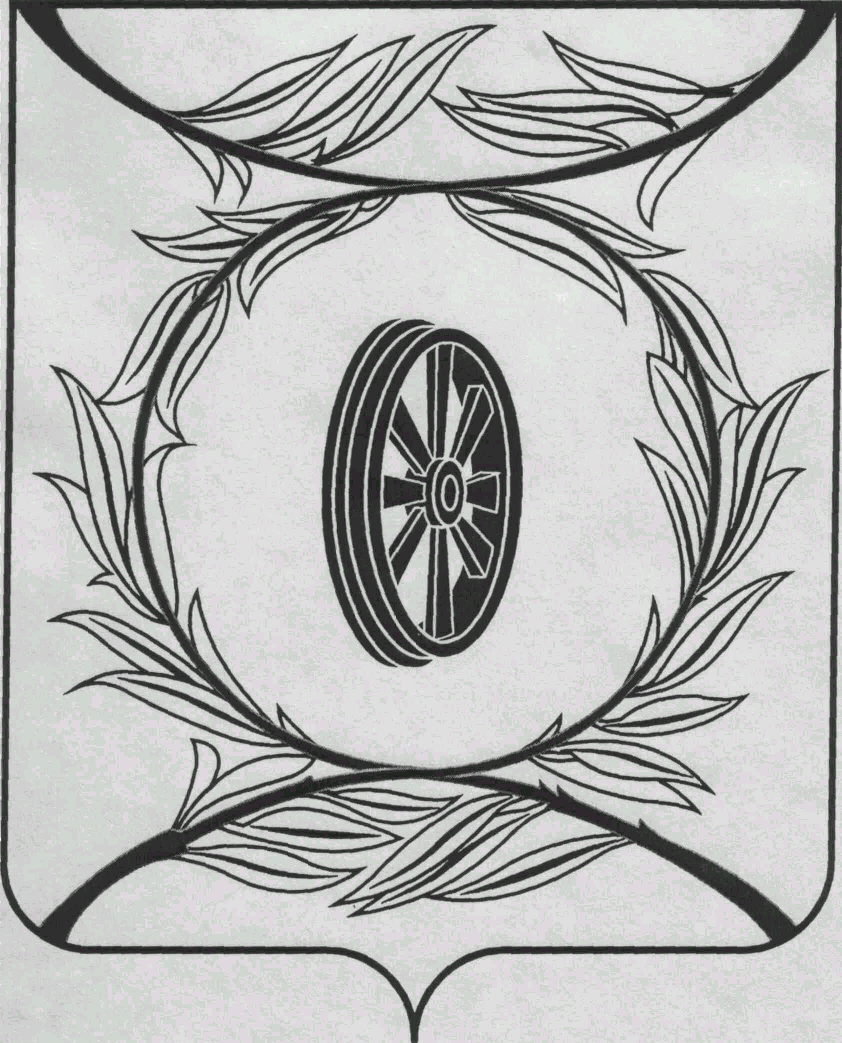                СОБРАНИЕ ДЕПУТАТОВ
                    КАРТАЛИНСКОГО  
          МУНИЦИПАЛЬНОГО РАЙОНА             457351, Челябинская область
           город Карталы, улица Ленина, 1
           телефон/факс : (835133)  2-20-57
          от 03 августа  2022 года №236телефон : (835133) 2-28-90от ____ января 2014  года №_____Депутатам Собрания депутатов Кмр,Докладчикам,Приглашённым
